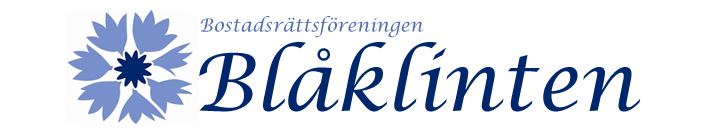 Anderslöv 2016-11-09Blåklintsnytt nr 5 2016Hej!
Året går mot sitt slut och snart är första advent här – därför kan det vara på plats med lite blandad information inför kommande vinter.För ett tag sedan så gjorde vi en förfrågan till dig om din vattenavstängning fungerade som den skulle. Det resulterade i att 11 hushåll hade problem. Av dessa har de flesta gått att lösa men två lägenheter behöver åtgärdas ytterligare. Detta kommer att ske så snart som möjligt. Om vi i samband med dessa justeringar kommer att behöva stänga vattnet under någon timme – så återkommer vi med närmare information om när i så fall. Om du behöver använda dig av Anticimex i något sammanhang så är det bra att du vet om att vårt försäkringsbolag är Länsförsäkringar (från den 1 januari 2017) minst tre år framöver. Detta måste du nämligen uppge.Även i år tänkte vi pryda området med en gran som vi placerar utanför vår tvättstuga.Snön är ju inte här ännu men den lär komma förr eller senare… Vi fortsätter med att sköta detta i egen regi med att Per-Åke och Sture hjälper oss alla. Tack för det!Sist men inte minst; låt det bli en årlig tradition att du vid första advent byter dina batterier på dina brandvarnare. En billig livförsäkring för både dig och din familj!Samma sak gäller ditt ventilationsfilter – passa på att byta det samtidigt.Vi önskar dig en riktigt härlig kommande jul och vinter!Hälsningar,Styrelsen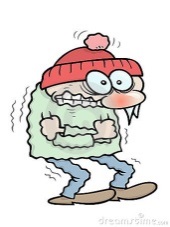 